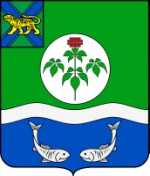 ДУМА ОЛЬГИНСКОГО МУНИЦИПАЛЬНОГО РАЙОНАПРИМОРСКОГО КРАЯРЕШЕНИЕО внесении изменений в решение Думы Ольгинского муниципального района от  22.02.2022 № 118-НПА «О передаче сельским поселениям к осуществлению части полномочий по решению вопросов местного значения Ольгинского муниципального района на 2022 год»Принято Думой Ольгинскогомуниципального района                                                           26 апреля 2022   годаВ соответствии с частью 4 статьи 15 Федерального закона от 06.10.2003  № 131-ФЗ «Об общих принципах организации местного самоуправления в Российской Федерации», Бюджетным кодексом Российской Федерации, на основании Устава Ольгинского муниципального района:	1. Внесение изменений в решение Думы Ольгинского муниципального района от  22.02.2022 № 118-НПА «О передаче сельским поселениям к осуществлению части полномочий по решению вопросов местного значения Ольгинского муниципального района на 2022 год», пункт 1.1 изложить в новой редакции:	1.1 Ольгинскому муниципальному району передать к осуществлению часть  полномочий по решению вопросов местного значения:2. Рекомендовать администрации Ольгинского муниципального района внести изменения в соглашения с администрациями сельских поселений о передаче  к осуществлению части полномочий согласно данному решению.3.Решение Думы Ольгинского муниципального района от 22.02.2022 № 118-НПА «О передаче к осуществлению части полномочий по решению вопросов местного значения Ольгинского муниципального района на 2022 год» считать утратившим силу.	4. Настоящее решение подлежит официальному опубликованию (обнародованию) в газете «Заветы Ленина» и размещению на официальном сайте Ольгинского муниципального района.5. Настоящее решение вступает в силу со дня официального опубликования.Главы муниципального района                                                             Ю.И. Глушко     пгт Ольгаот 26 апреля 2022 года№ 123-НПА          Наименование полномочия (части полномочия)Наименование поселений1. Организация ритуальных услуг и содержание мест захороненияВесёлояровскому СП; Моряк-Рыболовскому СПМилоградовскому  СП; Молдавановскому СП;Пермскому СП2. Владение, пользование и распоряжение имуществом, находящимся в муниципальной собственности муниципального районаМолдавановскому СП;Моряк-Рыболовскому СП3.Организация в границах поселения электро-, тепло-, газо- и водоснабжения населения, водоотведения снабжения населения топливом в пределах полномочий, установленных законодательством Российской Федерации»Весёлояровское СП                                                                               »